ЧЕРКАСЬКА ОБЛАСНА РАДАГОЛОВАР О З П О Р Я Д Ж Е Н Н Я08.09.2020                                                                                        № 363-рПро надання одноразовоїгрошової допомогиВідповідно до статті 55 Закону України «Про місцеве самоврядування
в Україні», рішень обласної ради від 29.12.2006 № 7-2/V «Про затвердження Положення про порядок та умови надання обласною радою одноразової грошової допомоги» (зі змінами), від 20.12.2019 № 34-47/VІI «Про обласний бюджет Черкаської області на 2020 рік» (зі змінами), враховуючи відповідні заяви депутатів обласної ради:1. Виділити виконавчому апарату обласної ради кошти в сумі
165 450,00 грн (головний розпорядник коштів – обласна рада, КПКВК 0113242 «Інші заходи у сфері соціального захисту і соціального забезпечення»)
для надання одноразової грошової допомоги громадянам за рахунок коштів обласного бюджету:2. Фінансово-господарському відділу виконавчого апарату обласної ради провести відповідні виплати.3. Контроль за виконанням розпорядження покласти на керівника секретаріату обласної ради ПАНІЩЕВА Б.Є. та начальника фінансово-господарського відділу, головного бухгалтера виконавчого апарату обласної ради РАДЧЕНКО Л.Г.Голова									А. ПІДГОРНИЙ1Батир Віталій Михайлович, м. Черкаси5000,002Безугла Ніна Дмитрівна, м. Сміла7850,003Бойко Наталія Миколаївна, Шполянський р-н, с. Васильків2000,004Вовк Віктор Григорович, Канівський р-н, с. Степанці3000,005Гайворонський Віктор Павлович, м. Черкаси3000,006Гасій Сергій Володимирович, Канівський р-н, с. Полствин2000,007Добровольський Олександр Володимирович, м. Чигирин6000,008Довбуш Любов Анатоліївна, м. Ватутіне25000,009Донець Михайло Федорович, Жашківський р-н, с. Павлівка1000,0010Єльшіна Євгенія Панасівна, м. Черкаси3000,0011Коваленко Віктор Іванович, Черкаський р-н, с. Степанки2000,0012Коломієць Валентина Андріївна, Смілянський р-н, с. Балаклея2000,0013Коробочка Віта Вікторівна, Золотоніський р-н, с. Гельмязів2000,0014Кравченко Тетяна Миколаївна, м. Умань5000,0015Кумпаненко Петро Павлович, м. Звенигородка5000,0016Лавренко Олександр Миколайович, Смілянський р-н, с. Балаклея500,0017Лісова Наталія Петрівна, м. Звенигородка7000,0018Литвинюк Леонід Вікторович, Уманський р-н, с. Городниця5000,0019Лупашко Ольга Леонідівна, м. Городище4000,0020Майстренко Тетяна Василівна, м. Звенигородка3300,0021Морозенко Борис Борисович, Черкаський р-н, с. Степанки2000,0022Недуха Станіслав Михайлович, Черкаський р-н, с. Степанки2000,0023Письменна Лариса Володимирівна,Звенигородський р-н, с. Терешки6300,0024Пономаренко Тетяна Сергіївна, м. Шпола15000,0025Сотник Ірина Григорівна, м. Черкаси6000,0026Ступацький Віктор Петрович, Золотоніський р-н, с. Підставки2000,0027Субота Людмила Олександрівна, Смілянський р-н, с. Ташлик500,0028Трубенко Василь Іванович, Черкаський р-н, с. Степанки2000,0029Тумасова Марія Іванівна, Черкаський р-н, с. Бузуків2000,0030Ухань Віра Романівна, м. Звенигородка5000,0031Хандусь Іван Іванович, Черкаський р-н, с. Степанки2000,0032Харченко Наталія Олександрівна, Черкаський р-н, с. Свидівок10000,0033Хмелєвська Галина Миколаївна, м. Звенигородка5000,0034Цимбалова Ольга Миколаївна, м. Черкаси3000,0035Чорномаз Богдан Данилович, м. Умань5000,0036Шевчук Ольга Дмитрівна, Черкаський р-н, с. Бузуків2000,0037Шеремінський Віктор Миколайович, Канівський р-н, с. Степанці2000,00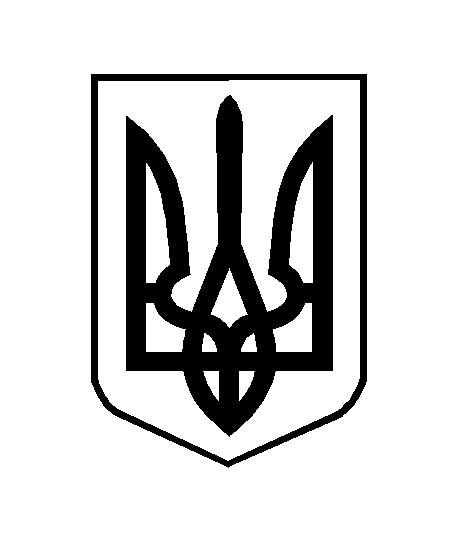 